Jadłospis                                      Jadłospis od 22.04.24 – 26.04.24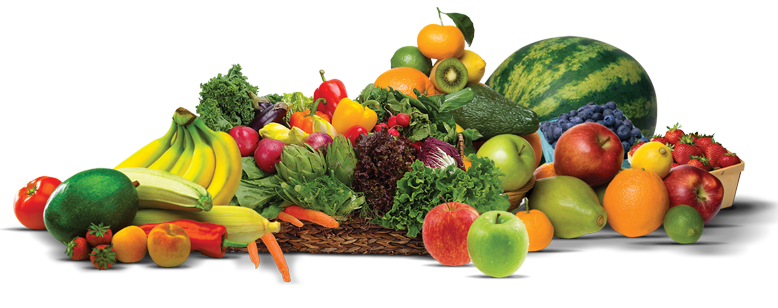 22.04.24Zupa mleczna z kaszą manną, chleb pszenny                     z masłem i dżemem niskosłodzonym, herbata z cytryną.(1,7).Gruszka /II śniadanie/.Kotlet mielony, ziemniaki, marchewka duszona z groszkiem, kompot(1,3,7).Budyń z sokiem wiśniowym(7).23.04.24Chleb graham z masłem i polędwicą drobiową i ogórkiem kiszonym, kawa zbożowa(1,7).                                                             Makaron z sosem truskawkowym, kompot(1,3,7).Jabłko, danonek(7).24.04.24Chleb wieloziarnisty                 z masłem, serem żółtym sałatą zieloną i rzodkiewką, herbata                   z cytryną.(1,7).               Filet z kurczaka w panierce, ziemniaki, fasolka szparagowa, kompot(1,3,7).Babka ucierana, herbata owocowa(1,3,7).25.04.24Robimy kanapki dekoracyjne                   herbata z cytryną(1,7).                          Jabłko/II śniadanie/.Risotto mięsno- jarzynowe, sos pomidorowy, kompot(1,3).Sernik, woda z sokiem z czarnej porzeczki(7).26.04.24Zupa mleczna                           z płatkami orkiszowymi, chleb pszenny                             z kremem czekoladowym,                 herbata z cytryną(1,7) Banan /II śniadanie/.Ryba smażona, ziemniaki, ćwikła kompot(1,3,4,7)Galaretka owocowa.